Приглашаем принять участие в работе Международной научно-практической конференции студентов и молодых ученых  «Фундаментальные и прикладные аспекты глобализации экономики»08-09 апреля 2020 годаТематические направления работы конференции:Рабочие языки: русский, украинский, английский.После окончания работы конференции предусмотрен выпуск сборника тезисов в электронной форме.Требования к оформлению тезисов:формат бумаги – А4; поля – 20 мм со всех сторон;шрифт: Times New Roman, 14 pt;абзац: 1 см.; межстрочный интервал – 1,0;страницы не нумеровать;рисунки должны быть подписаны внизу, быть последовательно пронумерованы арабскими цифрами и сгруппированы;таблицы должны иметь заголовок, быть последовательно пронумерованы арабскими цифрами;формулы должны быть набраны в редакторе Microsoft Equation;объем тезисов – не более 3 страниц, включая рисунки, таблицы и список литературы;сверху справа печатается УДК; ниже по центру листа заглавными буквами печатается название тезисов; прописными буквами - фамилия и инициалы автора и научного руководителя; учебное заведение; адрес электронной почты автора.Ответственность за содержание материалов несут авторы и научные руководители.Тезисы для участия в конференции необходимо прислать  до 1 апреля 2020 года.Адрес оргкомитета: 83001, г. Донецк, ул. Университетская, 24, кафедра «Экономическая теория», Молодежный центр научных исследований; тел. (062) 302-09-04, 302-09-13; е-mail:  ycsr@mail.ruТезисы, которые не соответствуют требованиям к их оформлению или присланы позднее установленных сроков, к публикации не принимаются. Оргкомитет оставляет за собой право отбора  и редактирования тезисов для участия в конференции.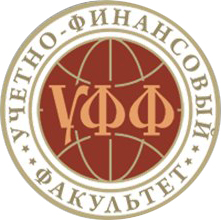 ГОУ ВПО «Донецкий национальный университет»Учетно-финансовый факультет Кафедра «Экономическая теория»Кафедра «Экономическая статистика»Молодежный центр научных исследований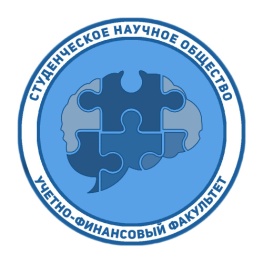 Секция 1.Структурные процессы в экономике.Секция 2.Механизмы функционирования субъектов хозяйствования на микро- и
макроуровне.Секция 3.Экономическая глобализация: содержание, основные формы и
последствия.Секция 4.Статистическая оценка социальных явлений и процессов в условиях
глобализации.Секция 5.Экономико-статистический анализ развития: опыт и перспективы.